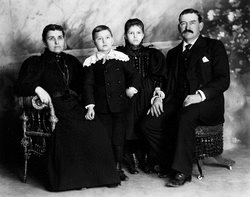 John William Lambert (January 29, 1860 – May 20, 1952) was an American automotive pioneer, inventor, and automobile manufacturer.The Buckeye gasoline buggy or Lambert gasoline buggy was the first practical gasoline automobile available for sale in America, according to automobile historians.Lambert initially designed and built his "horseless carriage" gasoline automobile in 1890. He successfully tested it in January 1891 inside an 80-foot farm implement showroom he owned in Ohio City. Lambert's three-wheeled surrey-top gasoline-powered buggy was his design. It had a single cylinder, four- stroke engine. This, the Buckeye gasoline buggy, was a one-seat tricycle with large rear wheels. 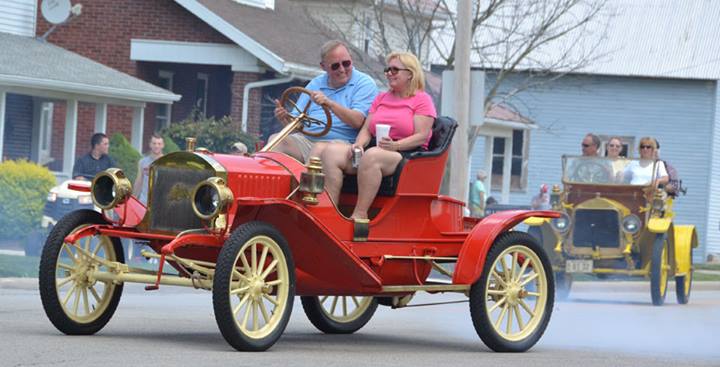 General InformationJason Parrish (567) 259-9460Brenda Weaver (419) 965-2000Ralph Riley (419) 965-2443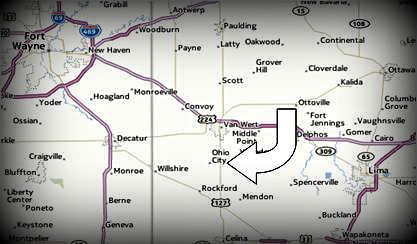 Poker/ Monte CarloJosh Agler (567) 259-9941ParadeRob Dorsett (419) 965-2954Softball/Adult WiffleballRandy Schreiber (419) 965-2734VolleyballTim Matthews (419) 203-29763on3 BasketballScott Bigham (419) 953-9511Wiffle BallJeff Krugh (419) 965-2748Mike Dull (419) 203-3484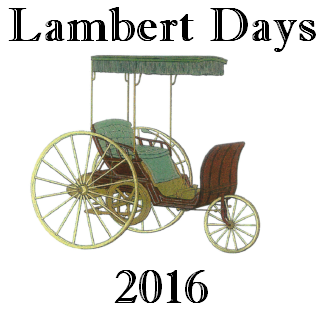 PageantLaura Morgan (419) 965-2515Cruise-In & Car Show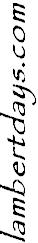 Jan Osborn (419) 605-5412Craft and Vendor ShowLaura Morgan (419) 965-2515Corn HoleJosh Agler (567) 259-9941DonationsSteph George (419) 965-2428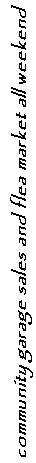  Thursday, July 14th7:00 pm Lambert Days PageantCake and Ice Cream FollowingFriday, July 15th3:00 pm Craft and Vendor Show 4:00 pm Steak Dinner (Carry-out available)5:00 pm Flag Rising CeremonyHarvey Lewis Post 3465:00 pm Kid’s games and inflatables 6:00 pm Kid’sWiffleball Homerun Derby6:00 pm Music by: “Jeff Unterbrink”7:00 pm Texas Hold ‘em7:00 pm Adult Wiffleball8:00 pm Monte Carlo Night9:00 pm Rock Band: “Bydus”10:15 pm FIREWORKS!!Fireworks rain date Saturday nightSaturday, July 16th8:00 am Men’s Slow Pitch Softball9:00am Co-ed Rec. Volleyball 10:00 am Kid’s Wiffleball Tournament11:00 am Kid’s games and inflatables11:00 am Craft and Vendor Show12:00 pm Corn hole Registration1:00 pm Corn hole Tournament1:00 pm 3x3 Basketball4:00 pm Hog Roast (Carry-out available)4:00 pm Music by: “Cass Blue”5:00 pm Bingo 6:00 pm Music by: “Adam Andrews Blues Band”7:00 pm Adult Wiffleball9:00 pm Rock Band: “Nut Flush”Dusk Kid’s Movie under the Stars Sunday, July 17th9:00 am Softball continues10:00 am Car Show Registration10:00 am Craft and Vendor Show11:00am Chicken BBQ (Carry-out available) Dinner music provided by:“Triad”12:00 pm Car Show12:00 pm Kid’s games and inflatables1:30 pm Car Show Judging and Awards1:45 pm Parade Line-up3:00pm 49th annual Lambert Days                    ParadeActivities continue at the park after the paradeSee ya 2017!!